 Appendix 6 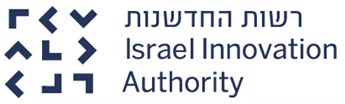 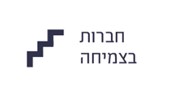 Affidavit regarding the compliance with requirements of the Encouragement of Research and Development Regulations in Industry (Stipulation of Approvals - Minimum Wage), -2011 I the undersigned___________ bearer of ID number________ the authorized signatory on behalf of the Bidder ____________ ("the Bidder"), do hereby declare and request as follows in support of the bid I have submitted under incentive track _____of the National Authority for Technological Innovation (the Innovation Authority) to approve the plan (Approval). 1. I hereby declare and undertake, in writing, as follows:The Bidder and its controlling shareholders fulfill their obligations regarding the safeguarding the rights of employees employed by the Bidder pursuant to the Minimum Wage Law, -1987, and undertake to maintain such rights throughout the approval period.With regard to this affidavit -"Controlling Shareholder" – as defined in the Banking (Licensing) Law, -1981.The controlling shareholders of the bidder are:___________________________________________________________________________________________________________2. I request and authorize the Enforcement and Regulation Department of the Ministry of Labor and Social Affairs to forward to the employee of the innovation authority an approval regarding the existence or absence of fines or convictions for offenses under the Minimum Wage Law, in accordance with the provisions of the Encouragement of Research and Development in Industry Regulations (Stipulation of approvals - Minimum Wage - 2011 ("the Regulations").3. I am aware that fines or convictions will be taken into account in respect of offenses or administrative offenses committed from the effective date for the purposes of the regulations and thereafter (3.1.2006), provided that one of the offenses or administrative offenses was committed after the regulations came into effect after the effective date of the regulations (18.8.2011) Date:________Name of the affiant and the applicant: ________________Signature:_____In the name of the Bidder: _______Seal:_____